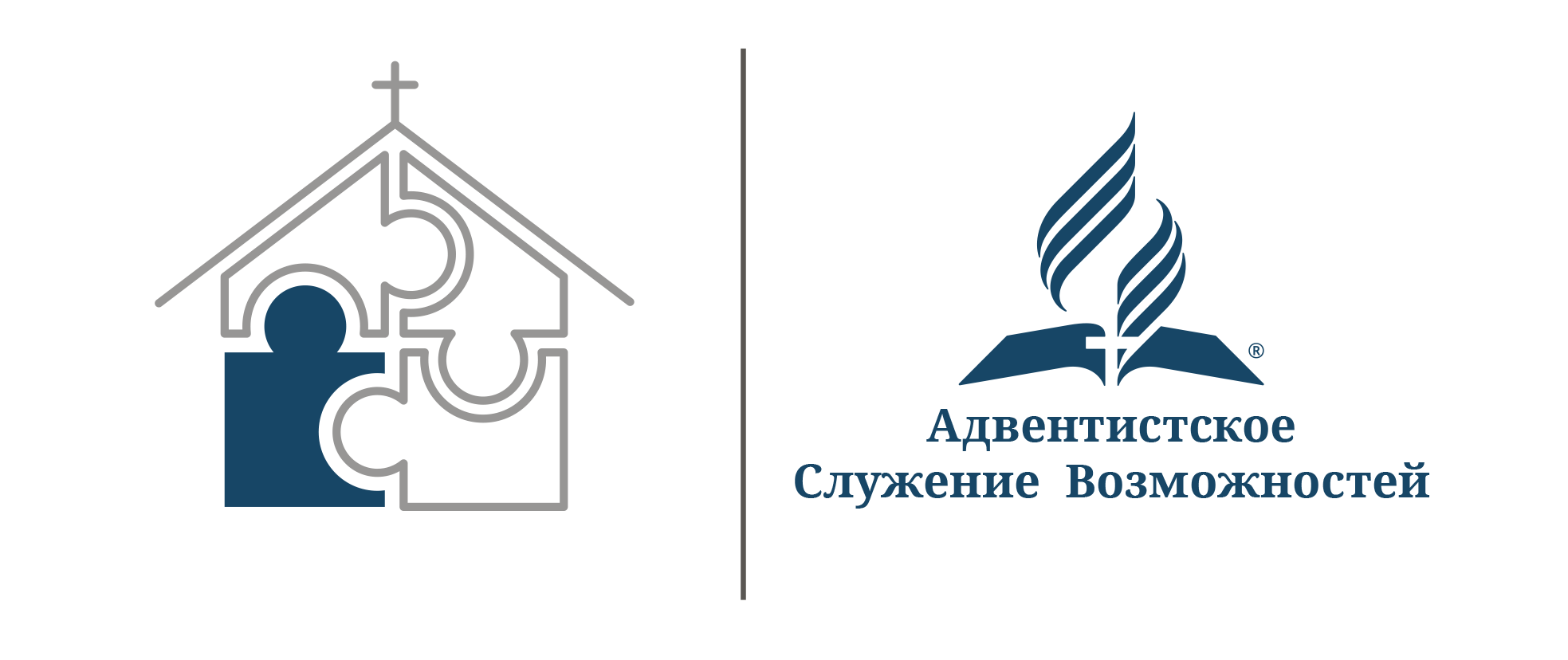 22 АПРЕЛЯ –ВСЕМИРНЫЙ ДЕНЬАДВЕНТИСТСКОГО СЛУЖЕНИЯВОЗМОЖНОСТЕЙУважаемые братья, служители церкви Божьей, приветствую Вас!Господь призвал Свою церковь к исполнению особой миссии в этом мире. 22 апреля 2023 года - это суббота посвящена Адвентистскому Служению Возможностей. В этом году проповедь, подготовленна пастором Ларри Эвансом и озаглавлена «Сотворены с возможностями». Приглашаю Вас провести утреннее богослужение используя подготовленные материалы. Этот материал необходимо представить в каждой общине.Да благословит вас Господь в проведении служения и распространии материалов для этого особого служения.“Я видела, что, согласно Божьему Провидению, вдовы и сироты, слепые, глухие, хромые и страдающие от других заболеваний люди оказываются в тесном христианском общении с Божьей Церковью, чтобы дети Божьи подверглись испытанию и чтобы открылся их истинный характер. Ангелы Божьи наблюдают за тем, как мы обращаемся с этими людьми, нуждающимися в нашей любви, сочувствии и бескорыстной жертвенности. Это проверка нашего характера от Бога. Если мы исповедуем истинную религию Библии, то будем считать своим долгом проявить ко Христу в лице Его младших братьев любовь, доброту и участие. Самое меньшее, что мы можем сделать, - это доказать нашу благодарность за Его неизмеримую любовь, проявленную к нам в те времена, когда мы были еще грешниками, недостойными Его благодати, и проявить глубокое участие и бескорыстную любовь…” (Свидетельства для Церкви т. 3,стр. 511)С уважением и молитвой о Вас,координатор АСВ ЕАДСветлана Бучнева